Volksschule Lannach 				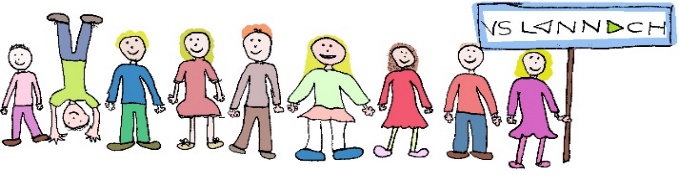 Einschreibebogen – Schuleinschreibung für das Schuljahr 2021/2022SchulsprengelDaten des Kindes: Bitte laut vorgelegten Dokumenten ausfüllen bzw. ankreuzen!Daten des Kindes: Bitte laut vorgelegten Dokumenten ausfüllen bzw. ankreuzen!Daten des Kindes: Bitte laut vorgelegten Dokumenten ausfüllen bzw. ankreuzen!Daten des Kindes: Bitte laut vorgelegten Dokumenten ausfüllen bzw. ankreuzen!Daten des Kindes: Bitte laut vorgelegten Dokumenten ausfüllen bzw. ankreuzen!FamiliennameAdresse des Kindes: HauptwohnsitzAdresse des Kindes: HauptwohnsitzAdresse des Kindes: HauptwohnsitzVorname(n)Straße:Straße:Geburtsdatum:PLZ/Ort:PLZ/Ort:Geburtsort:Meldezettel: ja neinMeldezettel: ja nein Kopie abgegebenGeburtsland:SchulbusSchulbus ja       nein Staatsbürgerschaft:Busunternehmen:Busunternehmen:Muttersprache:Einstiegstelle:Einstiegstelle:Religionsbekenntnis:Ganztagesschule:Ganztagesschule: ja       nein Besuch des Religionsunterrichtes: ja      nein  röm.-kath. ev. isl.Anzahl der Tage:Anzahl der Tage:1  2  3  4  5Besuch des Religionsunterrichtes: ja      nein  röm.-kath. ev. isl.LebensmittelunverträglichkeitenWelche?LebensmittelunverträglichkeitenWelche? ja       neinGeschwister an der Schule: (Name und Geburtsjahr):Krankheiten, die in der Schule zu berücksichtigen sind:Krankheiten, die in der Schule zu berücksichtigen sind:Besuchte Klasse: Medikation:Medikation: ja       neinZeckenimpfung:Zeckenimpfung: ja       neinMutter:Mutter:Vater:Vater:Vater:Familienname: Akad. TitelFamilienname: Akad. TitelFamilienname: Akad. TitelVorname:Vorname:Vorname:Beruf:Beruf:Beruf:Adresse:Adresse:Adresse:PLZ/Ort:PLZ/Ort:PLZ/Ort:Telefonnummer:Telefonnummer:Telefonnummer:E-Mail-Adresse:E-mail-Adresse:E-mail-Adresse:erziehungsberechtigt: ja       neinerziehungsberechtigt:erziehungsberechtigt: ja       neinGeburtsurkunde:  Kopie abgegebenGeburtsurkunde:  Kopie abgegebenStaatsbürgerschaftsnachweis:  Kopie abgegebenStaatsbürgerschaftsnachweis:  Kopie abgegebenStaatsbürgerschaftsnachweis:  Kopie abgegebenStandesamt:ausgestellt auf:ausgestellt auf: Mu          KindNr. der Eintragung:Amt/Zahl:Amt/Zahl:Krankenkasse:Krankenkasse:Kindergarten: Kindergarten: Kindergarten: Anstalt:Besuch:  ja        neinBesuch:  ja        neinJahre? Versicherungsnummerdes Kindes:Sprachförderung bekommen?Sprachförderung bekommen? ja       neinIch bin mit der Weitergabe bzw. Verwendung personenbezogener Daten meines Kindes innerhalb der Schule und der Bildungsdirektion einverstanden.Ich bin mit der Weitergabe bzw. Verwendung personenbezogener Daten meines Kindes innerhalb der Schule und der Bildungsdirektion einverstanden.Ich bin mit der Weitergabe bzw. Verwendung personenbezogener Daten meines Kindes innerhalb der Schule und der Bildungsdirektion einverstanden.Ich bin mit der Weitergabe bzw. Verwendung personenbezogener Daten meines Kindes innerhalb der Schule und der Bildungsdirektion einverstanden. ja       neinUnterschriften:Erziehungsberechtigte:Erziehungsberechtigte:Anmeldegespräch mit Fr. Edelmann-PlankAnmeldegespräch mit Fr. Edelmann-Plank ja      Unterschrift:   ja      Unterschrift:   ja      Unterschrift:  Wunsch eines Freundes/ einer Freundin in der Klasse: Wunsch eines Freundes/ einer Freundin in der Klasse: Wunsch eines Freundes/ einer Freundin in der Klasse: Wunsch eines Freundes/ einer Freundin in der Klasse: Wunsch eines Freundes/ einer Freundin in der Klasse: 